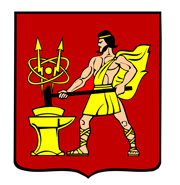 АДМИНИСТРАЦИЯ ГОРОДСКОГО ОКРУГА ЭЛЕКТРОСТАЛЬМОСКОВСКОЙ   ОБЛАСТИПОСТАНОВЛЕНИЕ  _________________ № ________________О внесении изменений в административный регламент предоставления муниципальной услуги «Выдача ордера на право производства земляных работ 
на территории городского округа Электросталь Московской области»В соответствии с федеральными законами от 06.10.2003 № 131-ФЗ «Об общих принципах организации местного самоуправления в Российской Федерации», от 27.07.2010 № 210-ФЗ «Об организации предоставления государственных и муниципальных услуг», Администрация городского округа Электросталь Московской области ПОСТАНОВЛЯЕТ:Внести в административный регламент предоставления муниципальной услуги «Выдача ордера на право производства земляных работ на территории городского округа Электросталь Московской области», утвержденный постановлением Администрации городского округа Электросталь Московской области от 14.01.2020 № 1/1 (с изменениями, внесенными постановлением Администрации городского округа Электросталь Московской области от 21.07.2021 № 579/7) (далее – Регламент), следующие изменения:Подпункт 5.1. пункта 5 раздела II Регламента изложить в новой редакции следующего содержания:«5.1. Органом, ответственным за предоставление Муниципальной услуги, является Администрация городского округа Электросталь Московской области в лице Управления городского жилищного и коммунального хозяйства Администрации городского округа Электросталь Московской области.»;Подпункт 25.4. пункта 25 раздела IV Регламента изложить в новой редакции следующего содержания:«25.4. Должностным лицом Администрации, ответственным за предоставление Муниципальной услуги является начальник Управления городского жилищного и коммунального хозяйства Администрации городского округа Электросталь Московской области.»;Подпункт 26.3. пункта 26 раздела IV Регламента изложить в новой редакции следующего содержания:«26.3. Должностным лицом Администрации, ответственным за соблюдение порядка предоставления Муниципальной услуги является председатель начальник Управления городского жилищного и коммунального хозяйства Администрации городского округа Электросталь Московской области.».Опубликовать настоящее постановление на официальном сайте городского округа Электросталь Московской области в информационно-телекоммуникационной сети «Интернет» по адресу: www.electrostal.ru.Настоящее постановление вступает в силу после его официального опубликования.Контроль за исполнением настоящего постановления возложить на заместителя Главы Администрации городского округа Электросталь Московской области Борисова А.Ю.Глава городского округа                                                                                          И.Ю. ВолковаРассылка: Денисову В.А., Борисову А.Ю., Булановой Л.В., Вишневой Э.В., Никитиной Е.В., Буланову С.С., Александровой В.А., МБУ «Благоустройство», МФЦ, в прокуратуру, в регистр муниципальных нормативных правовых актов, ООО «ЭЛКОД», в дело.